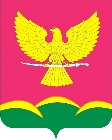 АДМИНИСТРАЦИЯ НОВОТИТАРОВСКОГОСЕЛЬСКОГО ПОСЕЛЕНИЯ ДИНСКОГО РАЙОНАПОСТАНОВЛЕНИЕот 07.02.2024                                                                                             № 107станица НовотитаровскаяОб утверждении Реестра муниципальных услуг (функций по осуществлению муниципального контроля), предоставляемых (исполняемых) администрацией Новотитаровского сельского поселения Динского районаВ соответствии с Федеральным законом от 27 июля 2010 года № 210-ФЗ «Об организации предоставления государственных и муниципальных услуг», приказом департамента информатизации и связи Краснодарского края от 17 марта 2023 года № 41 «О внесении изменения в приказ департамента информатизации и связи Краснодарского края от 12 июля 2021 года № 127 «Об утверждении Перечня массовых и социально значимых государственных и муниципальных услуг, услуг государственных и муниципальных учреждений, подлежащих переводу в электронный формат», руководствуясь статьей 59 Устава  Новотитаровского сельского поселения Динского района, п о с т а н о в л я ю:1. Утвердить Реестр муниципальных услуг (функций по осуществлению муниципального контроля), предоставляемых (исполняемых) администрацией Новотитаровского сельского поселения Динского района (прилагается).2. Признать утратившими силу постановление администрации Новотитаровского сельского поселения Динского района от 05 мая 2023 года № 327 «Об утверждении Реестра муниципальных услуг (функций по осуществлению муниципального контроля), предоставляемых (исполняемых) администрацией Новотитаровского сельского поселения Динского района»;3. Начальнику отдела по общим и организационным вопросам администрации Новотитаровского сельского поселения Динского района (Омельченко) обнародовать настоящее постановление в соответствии с действующим законодательством и разместить на официальном сайте администрации Новотитаровского сельского поселения Динского района www.novotitarovskaya.info.4. Контроль за выполнением настоящего постановления оставляю за собой.5. Настоящее постановление вступает в силу после его официального обнародования.Глава Новотитаровскогосельского поселения                                                                              С.К. Кошман